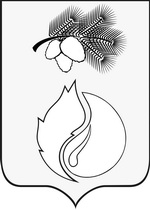 АДМИНИСТРАЦИЯ ГОРОДА КЕДРОВОГОПОСТАНОВЛЕНИЕ(с изменениями от 29.01.2024 № 30)Томская областьг. КедровыйО ОВ соответствии с Федеральным законом от 06.10.2003 № 131-ФЗ «Об общих принципах организации местного самоуправления в Российской Федерации», Федеральным законом от 24.07.2007 № 209-ФЗ «О развитии малого и среднего предпринимательства в Российской Федерации», постановлением Правительства Российской Федерации от 21.08.2010 № 645 «Об имущественной поддержке субъектов малого и среднего предпринимательства при предоставлении Федерального имущества»ПОСТАНОВЛЯЕТ:1. Утвердить Порядок и условия предоставления в аренду (в том числе льгот для субъектов малого и среднего предпринимательства, являющихся сельскохозяйственными кооперативами или занимающихся социально значимыми видами деятельности, иными установленными муниципальными программами (подпрограммами) приоритетными видами деятельности) муниципального имущества муниципального образования «Город Кедровый», включенного в перечень муниципального имущества, предназначенного для передачи во владение и (или) пользование субъектам малого и среднего предпринимательства, физическим лицам, не  являющимися индивидуальными предпринимателями и  применяющим специальный налоговый режим «Налог на  профессиональный доход» и организациям, образующим инфраструктуру поддержки субъектов малого и среднего предпринимательства на территории муниципального образования «Город Кедровый»  согласно приложению к настоящему постановлению.2. Постановление вступает в силу со дня официального опубликования.3. Опубликовать постановление в Информационном бюллетене городского округа «Город Кедровый», разместить на официальном сайте Администрации города Кедрового в информационно-телекоммуникационной сети «Интернет»: http://www.kedradm.tomsk.ru4. Контроль за исполнением настоящего постановления возложить на Первого заместителя Мэра города Кедрового.Мэр города Кедрового                                                                                              Н.А. СоловьеваКологривова Ирина Васильевна+738(250)35-768kedroums@tomsk.gov.ru                                                                                                  Приложение                                                                                                   УТВЕРЖДЕНО                                                                                             постановлением Администрации                                                                   города Кедрового                                                                                      от _21.12.2021___ № _305____                                                                                      (с изменениями от 29.01.2024 № 30)Порядок и условия предоставления в аренду (в том числе льгот для субъектов малого и среднего предпринимательства, являющихся сельскохозяйственными кооперативами или занимающихся социально значимыми видами деятельности, иными установленными муниципальными программами (подпрограммами) приоритетными видами деятельности) муниципального имущества муниципального образования «Город Кедровый», включенного в перечень муниципального имущества, предназначенного для передачи во владение и (или) пользование субъектам малого и среднего предпринимательства, физическим лицам, не  являющимися индивидуальными предпринимателями и  применяющим специальный налоговый режим «Налог на  профессиональный доход», и организациям, образующим инфраструктуру поддержки субъектов малого и среднего предпринимательства на территории муниципального образования «Город Кедровый»ОБЩИЕ ПОЛОЖЕНИЯ1. Настоящий Порядок определяет механизм предоставления в аренду (в том числе льгот для субъектов малого и среднего предпринимательства, являющихся сельскохозяйственными кооперативами или занимающихся социально значимыми видами деятельности, иными установленными муниципальными программами (подпрограммами) приоритетными видами деятельности) муниципального имущества муниципального образования «Город Кедровый», включенного в Перечень муниципального имущества, предназначенного для передачи во владение и (или) пользование субъектам малого и среднего предпринимательств, физическим лицам, не  являющимися индивидуальными предпринимателями и  применяющим специальный налоговый режим «Налог на  профессиональный доход» (далее – самозанятые граждане), и организациям, образующим инфраструктуру поддержки субъектов малого и среднего предпринимательства на  территории муниципального образования «Город Кедровый» (далее - Перечень).2. От имени муниципального образования «город Кедровый» арендодателем муниципального имущества, включенного в Перечень, выступает Администрация города Кедрового (далее - Администрация).3. Арендаторами муниципального имущества, включенного в Перечень, могут быть:внесенные в Единый государственный реестр юридических лиц потребительские кооперативы и коммерческие организации (за исключением государственных и муниципальных унитарных предприятий), а также физические лица, внесенные в Единый государственный реестр индивидуальных предпринимателей и осуществляющие предпринимательскую деятельность без образования юридического лица, соответствующие критериям отнесения к субъектам малого и среднего предпринимательства, самозанятых граждан, в соответствии со статьей 4 Федерального закона от 24.07.2007 № 209-ФЗ «О развитии малого и среднего предпринимательства в Российской Федерации»;внесенные в Единый государственный реестр юридических лиц организации, образующие инфраструктуру поддержки субъектов малого и среднего предпринимательства самозанятых граждан, и осуществляющие деятельность в соответствии с Федеральным законом от 24.07.2007 № 209-ФЗ «О развитии малого и среднего предпринимательства в Российской Федерации».4. Арендаторами имущества, включенного в Перечень, не могут быть субъекты малого и среднего предпринимательства, самозанятые граждане, перечисленные в пункте 3 статьи 14 Федерального закона от 24.07.2007 № 209-ФЗ «О развитии малого и среднего предпринимательства в Российской Федерации».5. Имущество, включенное в Перечень, не может быть предоставлено в аренду субъектам малого и среднего предпринимательства, самозанятым гражданам в случаях, установленных пунктом 5 статьи 14 Федерального закона от 24.07.2007 № 209-ФЗ «О развитии малого и среднего предпринимательства в Российской Федерации».6. Срок, на который заключаются договоры в отношении имущества, включенного в Перечень, должен составлять не менее чем 5 лет. Срок договора может быть уменьшен на основании поданного до заключения такого договора заявления лица, приобретающего права владения и (или) пользования. Максимальный срок предоставления бизнес- инкубаторами государственного или муниципального имущества в аренду (субаренду) субъектам малого и среднего предпринимательства, самозанятым гражданам не должен превышать 3 года.7. В отношении имущества, включенного в Перечень, использование которого требует проведение ремонта (реконструкции), возможно заключение договора аренды на срок от 10 лет с условием осуществления ремонта или реконструкции лицом, приобретающем права владения и (или) пользования таким имуществом, и возможностью зачета понесенных расходов в счет арендной платы.ПОРЯДОК ПРЕДОСТАВЛЕНИЯ МУНИЦИПАЛЬНОГО ИМУЩЕСТВАВ АРЕНДУ8. Имущество, включенное в Перечень, предоставляется:- по результатам проведения торгов на право заключения договора аренды;- без проведения торгов в предусмотренных Федеральным законом от 26.07.2006 № 135-ФЗ «О защите конкуренции» случаях.9. Принятие решений об организации и проведении торгов, заключение, изменение, расторжение договоров аренды имущества, включенного в Перечень, осуществляет Администрация. Контроль за использованием имущества и поступлением арендной платы осуществляет отдел по управлению муниципальной собственностью (далее-Отдел).10. Для принятия решения об организации и проведении торгов на право заключения договора аренды имущества, включенного в Перечень, субъект малого и среднего предпринимательства, самозанятых граждан представляет в Администрацию в письменном виде заявление о предоставлении в аренду конкретного объекта муниципального имущества (далее - заявление) с указанием наименования заявителя, его юридического адреса, почтового адреса, целевого назначения и срока, на который предоставляется имущество.11. Юридические лица прилагают к заявлению следующие документы:а) копии учредительных документов;б) копию свидетельства о постановке на учет в налоговом органе;в) копию свидетельства о внесении в единый государственный реестр юридических лиц;г) документ, подтверждающий полномочия лица, подписавшего заявление; доверенность представителя (в случае представления документов доверенным лицом).12. Индивидуальные предприниматели прилагают к заявлению:а) копию свидетельства о государственной регистрации предпринимателя;б) копию свидетельства о постановке на учет в налоговом органе;в) копию свидетельства о внесении в единый государственный реестр индивидуальных предпринимателей.Копии документов представляются вместе с оригиналами для обозрения.13. Администрация в течение 30 календарных дней со дня поступления документов в полном объеме принимает одно из следующих решений:а) о возможности предоставления испрашиваемого имущества в аренду по результатам проведения торгов на право заключения договора аренды;б) о возможности предоставления испрашиваемого имущества в аренду без проведения торгов в случаях, предусмотренных статьей 17.1 Федерального закона от 26.07.2006 № 135-ФЗ «О защите конкуренции»;в) о возможности предоставления испрашиваемого имущества в аренду без проведения торгов и направлении в антимонопольный орган документов на согласование в случаях, предусмотренных главой 5 Федерального закона от 26.07.2006 № 135-ФЗ «О защите конкуренции»;г) об отказе в предоставлении испрашиваемого имущества с указанием причин отказа.14. Уведомление о принятом решении направляется заявителю в течение 10 календарных дней с даты принятия одного из решений.15. Основанием для отказа в организации и проведении торгов на право заключения договора аренды имущества, включенного в Перечень, является несоответствие заявителя условиям отнесения к категории субъектов малого и среднего предпринимательства, самозанятых граждан (организаций, образующих инфраструктуру поддержки субъектов малого и среднего предпринимательства), установленным Федеральным законом от 24.07.2007 № 209-ФЗ «О развитии малого и среднего предпринимательства в Российской Федерации».16. В случае поступления заявлений о предоставлении имущества в аренду от нескольких заявителей, имеющих право на заключение договора аренды без проведения торгов, имущество предоставляется тому заявителю, заявление которого поступило раньше.17. В течение 15 календарных дней с даты принятия Администрацией решения об организации и проведении торгов Отдел организует проведение аукциона (конкурса).18. Участниками аукциона на право заключения договора аренды земельного участка, включенного в Перечень, могут являться только субъекты малого и среднего предпринимательства, самозанятые граждане, за исключением субъектов малого и среднего предпринимательства, самозанятых граждан, в отношении которых не может оказываться поддержка в соответствии с частью 3 статьи 14 Федерального закона от 24.07.2007 № 209-ФЗ «О развитии малого и среднего предпринимательства в Российской Федерации».19. Для участия в аукционе на право заключения договора аренды земельного участка, включенного в Перечень, заявитель декларирует свою принадлежность к субъектам малого и среднего предпринимательства, самозанятым гражданам, путем представления в форме документа на бумажном носителе или в форме электронного документа сведений из единого реестра субъектов малого и среднего предпринимательства, самозанятых граждан, ведение которого осуществляется в соответствии с Федеральным законом от 24.07.2007 № 209-ФЗ «О развитии малого и среднего предпринимательства в Российской Федерации», либо заявляет о своем соответствии условиям отнесения к субъектам малого и среднего предпринимательства, самозанятых граждан в соответствии с частью 5 статьи 4 указанного выше Федерального Закона.УСЛОВИЯ ПРЕДОСТАВЛЕНИЯ МУНИЦИПАЛЬНОГО ИМУЩЕСТВА В АРЕНДУ20. Начальный размер арендной платы по договору аренды имущества определяется на основании оценки определения рыночной стоимости объекта, проводимой в соответствии с законодательством об оценочной деятельности. Арендная плата за использование имуществом взимается в денежной форме.21. Субъектам малого и среднего предпринимательства, самозанятые граждане, являющимся сельскохозяйственными кооперативами или занимающимся социально значимыми видами деятельности, иными установленными муниципальными программами (подпрограммами) приоритетными видами деятельности, и использующим имущество, включенное в Перечень, устанавливаются льготные ставки арендной платы:а) в первый год аренды - 40% размера арендной платы;б) во второй год аренды - 60% арендной платы;в) в третий год аренды - 80% арендной платы;г) в четвертый год аренды и далее - 100% размера арендной платы.22. Льготы по арендной плате за имущество, включенное в Перечень, применяются при выполнении условия: имущество, передаваемое в аренду, передается сельскохозяйственному кооперативу или же используется для осуществления социально значимого вида деятельности, приоритетного вида деятельности, установленного муниципальной программой (подпрограммой).23. Льготы по арендной плате не применяются, и арендная плата рассчитывается и взыскивается в полном объеме:а) со дня, с которого деятельность арендатора перестала соответствовать требованиям, указанным в пункте 22 настоящего Порядка;б) если арендатор пользуется не всей площадью арендуемого недвижимого имущества или не в полном объеме арендуемым движимым имуществом под выбранный социально значимый или приоритетный вид деятельности.24. Льготы по арендной плате предоставляются следующим видам субъектов малого и среднего предпринимательства, самозанятым гражданам:- реализующим проекты в приоритетных направлениях развития науки, технологий и техники в Российской Федерации, определенным в соответствии с Указом Президента Российской Федерации от 07.07.2011 № 899 «Об утверждении приоритетных направлений развития науки, технологий и техники в Российской Федерации и перечня критических технологий Российской Федерации»;- развивающим продуктовые линейки крупных компаний, работающих по направлениям национальной технологической инициативы;- реализующим проекты в сфере импортозамещения;- занимающимся производством, переработкой и сбытом сельскохозяйственной продукции;- занимающимся социально значимыми видами деятельности, иными установленными государственными программами (подпрограммами) Российской Федерации, государственными программами (подпрограммами) Томской области, муниципальными программами (подпрограммами) приоритетными видами деятельности;- начинающим новый бизнес по направлениям деятельности, по которым оказывается государственная и муниципальная поддержка;- занимающимся производством продовольственных и промышленных товаров, товаров народного потребления, лекарственных средств и изделий медицинского назначения;- оказывающим коммунальные и бытовые услуги населению;- занимающимся развитием народных художественных промыслов;- занимающимся утилизацией и обработкой промышленных и бытовых отходов;- занимающимся строительством и реконструкцией объектов социального назначения.25. Для получения льготы по арендной плате субъектам малого и среднего предпринимательства, самозанятым гражданам, с которым заключен в установленном порядке договор аренды, обращается в Администрацию с заявлением о предоставлении льготы по арендной плате, в котором указывает осуществляемый им социально значимый или приоритетный вид деятельности. Данное заявление подается в письменном виде.26. Администрация рассматривает заявление о предоставлении льготы по арендной плате и по результатам рассмотрения выносит одно из следующих решений:а) о предоставлении льготы по арендной плате на текущий год и подготовке проекта дополнительного соглашения к договору аренды;б) об отказе в предоставлении льготы по арендной плате в случае, если вид деятельности субъекта предпринимательства не соответствует социально значимому или приоритетному виду деятельности.27. В течение 10 календарных дней со дня принятия решения субъектам малого и среднего предпринимательства, самозанятым гражданам письменно уведомляется о принятом решении.28. В целях контроля за целевым использованием муниципального имущества, в заключаемом договоре аренды предусматривается обязанность Отдела осуществлять проверки его использования не реже одного раза в год.29. При установлении факта использования имущества не по целевому назначению и (или) с нарушением запретов, установленных частью 4.2 статьи 18 Федерального закона от 24.07.2007 № 209-ФЗ «О развитии малого и среднего предпринимательства в Российской Федерации», а также в случае выявления несоответствия субъекта малого и среднего предпринимательства, самозанятых граждан требованиям, установленным статьями 4, 15 Федерального закона от 24.07.2007 № 209-ФЗ «О развитии малого и среднего предпринимательства в Российской Федерации», договор аренды подлежит расторжению.30. Муниципальное имущество, включенное в Перечень, не подлежит отчуждению, за исключением возмездного отчуждения такого имущества в собственность субъектов малого и среднего предпринимательства, самозанятых граждан согласно Федеральному закону от 22.07.2008 № 159-ФЗ «Об особенностях отчуждения движимого и недвижимого имущества, находящегося в государственной или в муниципальной собственности и арендуемого субъектами малого и среднего предпринимательства, самозанятых граждан, и о внесении изменений в отдельные законодательные акты Российской Федерации» и в случаях, указанных в подпунктах 6, 8 и 9 пункта 2 статьи 39.3 Земельного кодекса Российской Федерации. В отношении указанного имущества запрещаются также переуступка прав пользования им, передача прав пользования им в залог и внесение прав пользования таким имуществом в уставный капитал любых других субъектов хозяйственной деятельности, передача третьим лицам прав и обязанностей по договорам аренды такого имущества (перенаем), передача в субаренду, за исключением предоставления такого имущества в субаренду субъектам малого и среднего предпринимательства, физическим лицам, не  являющимися индивидуальными предпринимателями и  применяющим специальный налоговый режим «Налог на  профессиональный доход» и организациями, образующими инфраструктуру поддержки субъектов малого и среднего предпринимательства, и в случае, если в субаренду предоставляется имущество, предусмотренное пунктом 14 части 1 статьи 17.1 Федерального закона от 26.07.2006 № 135-ФЗ «О защите конкуренции».31. Вопросы предоставления муниципального имущества в аренду, не урегулированные настоящим Порядком, решаются в соответствии с нормами действующего законодательства Российской Федерации._____21 декабря__________2021 г.№ _305__